Муниципальное дошкольное образовательное учреждение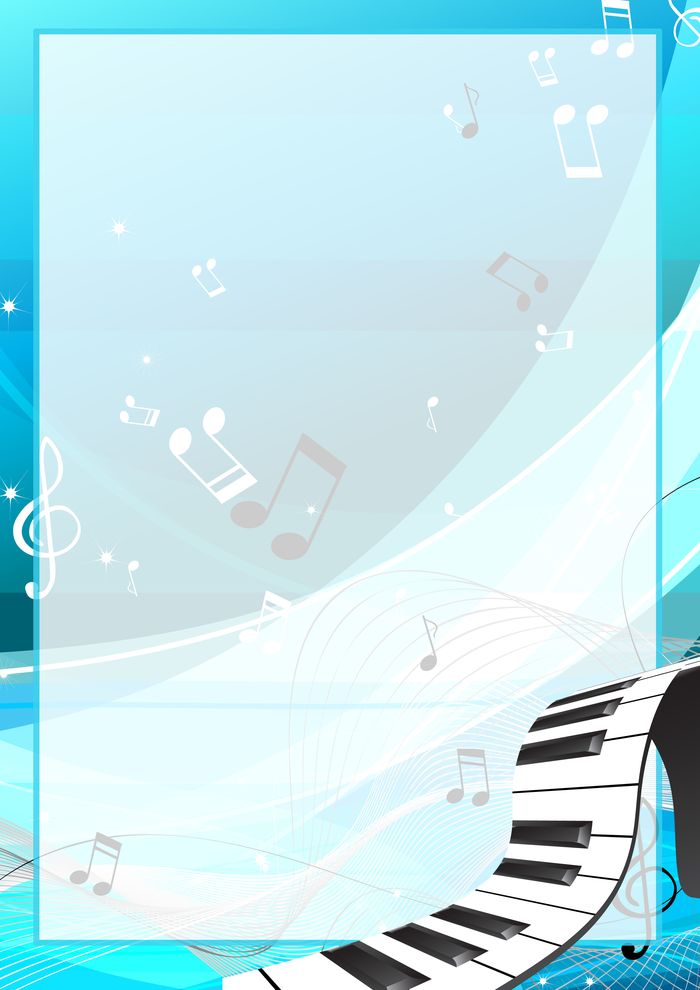 «Детский сад № 1 «Звездочка» г. Красный Кут Саратовской области»                                                                                                              Косушкина Жанна Александровна                                                                                                              музыкальный руководительг. Красный Кут 2023 г.Тема: «Как ребята помогли ёжику стать музыкантом»Возрастная группа: средний возраст (4-5 лет)Приоритетная образовательная область: художественно- эстетическое развитие.Интеграция образовательных областей: социально – коммуникативное развитие, речевое развитие, познавательное,физическое развитиеФорма организации: подгрупповая, индивидуальная.Средства и оборудование:Наглядные: портрет Д.Б. Кабалевского,  герои из мультфильма «Смешарики», музыкальная шкатулка,  скрипичный ключ, барабаны, микрофон.Организационные: костюм Ёжика, стулья.Технические: проектор, ноутбук.Музыкальные: «Марш» – муз. Е. Тиличеевой; «Ежик» - муз. Д. Кабалевского;  «Мы запели песенку» - муз. Р. Рустамова, Латвийская народная мелодия (ходьба и бег); Игра-танец- «Пяточка-носочек» автор не известен.Словарная работа: композитор, звуки колкие, как иголочки; музыкальная шкатулка, скрипичный ключ.Методы: создание непринужденной обстановки; целостный подход (обогащение детей музыкальными впечатлениями через слушание, пение, музицирование, танец); последовательность в выполнении поставленных задач по всем разделам музыкального воспитания); соотношение музыкального материала с природным (исполнение весенней песни); метод партнерства; метод положительной оценки детей.Приемы: валеологическая распевка; логоритмические упражнения; артикуляционная гимнастика; интерес к слушанию (ожидание ежика); пальчиковая гимнастика; сюрпризный момент (появление ростовой куклы – ежика); фонопедические упражнения (открытие музыкальной шкатулки); самомассаж (пробуждение голоска); эффект новизны (самодельные музыкальные инструменты - барабаны).Цель: продолжать формирование музыкальных способностей на основе уже знакомого и вновь услышанного музыкального репертуара.Задачи: Обучающие:  стимулировать заинтересованность, а, следовательно, и активность детей ко всему, что предлагается им в ходе НОД; обучать умению использовать приобретенные навыки на практике; Развивающие: развивать умение определять характер музыки, эмоционально реагировать; развивать навыки ритмичного выполнения упражнений, согласно темпу и характеру музыкального произведения; развивать активность в пении и музицировании; развивать умение проявлять инициативу; развивать чувство уверенности в себе и проявлении себя в обществе. Воспитательные: продолжать формировать навыки в умении выполнять действия исходя из задач взрослого.Здоровьесберегающие: способствовать укреплению психического и физического здоровья детей.Предварительная работа: разучивание песни М. Рустамовой «Мы запели песенку», повторение звучания длинных и коротких звуков, маршевого шага с прямой спиной и подниманием колен, упражнение пяточка-носочек.Использованная литература:Основная образовательная программа МДОУ «Детский сад № 1 «Звездочка» г. Красный Кут Саратовской области».Общеобразовательная программа дошкольного образования «От рождения до школы» Под редакцией Н.Е. Вераксы, Т.С. Комаровой, М.А. Васильевой «МОЗАИКА/СИНТЕЗ», 2015Каплунова И.М, Новоскольцева И.А. «Ладушки». Программа музыкального воспитания для детей дошкольного  возраста. (Средняя группа.) – СПб.: Композитор. Санкт-Петербург, 2016.Каплунова И.М, Новоскольцева И.А. Праздник каждый день – конспекты музыкальных занятий. (Средняя группа.) – СПб.: Композитор. Санкт – Петербург, 2016Мерзлякова С.И. Учим петь детей 4-5 лет. Песни и упражнения для развития голоса.- М.: ТЦ Сфера, 2014.Анисимова М.В. Музыка здоровья: Программа здоровьесберегающего развития дошкольников. – М.: ТЦ Сфера,2014.Интернет – ресурсы: -https://bests-css.clan.su/fmt_53_5_smeshnye_prazdniki_22_12_08_fra.jpg, -https://fikiwiki.com/uploads/posts/2022-02/1644882853_9-fikiwiki-com-p-smeshariki-krasivie-kartinki-10.jpg -https://edu.vladimir-city.ru/upload/iblock/ba0/ba0eca27816db94acaddead1e2077af1.jpg    1.2.3.Этап занятияХод занятияХод занятияХод занятия1.2.3.Этап занятияДеятельность педагогаДеятельность детейВремяОО1.2.3. ВВОДНАЯ ЧАСТЬОрганизационный моментМУЗЫКАЛЬНО – РИТМИЧЕСКИЕ ДВИЖЕНИЯ:ВАЛЕОЛОГИЧЕСКАЯ РАСПЕВКА:ОСНОВНАЯ  ЧАСТЬ- СЛУШАНИЕ ЛОГОРИТМИЧЕС-КИЕ УПРАЖНЕНИЯ(МИМИКОТЕРА-ПИЯ)ПАЛЬЧИКОВАЯ ГИМНАСТИКАСюрпризный моментДЫХАТЕЛЬНАЯ ГИМНАСТИКАФОНОПЕДИЧЕСКОЕ УПРАЖНЕНИЕСАМОМАССАЖРАСПЕВКАПЕНИЕ.РАЗВИТИЕ ЧУВСТА РИТМА.МУЗИЦИРОВА-НИЕ.ТАНЕЦЗАКЛЮЧИТЕЛЬНАЯ ЧАСТЬПодведение итогов.Музыкальное прощаниеМузыкальный руководитель (М.р) играет музыкальное вступление «Марш» Тиличеевой,Латвийскую народную мелодию (ходьба и бег)Муз. рук.: (напевая) Это кто сюда пришел? Вижу, детки.  Хорошо. С такими красивыми детками хочу поздороваться, как ласковое солнышко(напевает) «Здравствуйте» (показывает рукой) «Здравствуйте».Теперь поздороваемся шепотом «Здравствуйте»А теперь поздороваемся  с  гостями бодрым и веселым голосом «Здравствуйте»Звук вайбера.М.Р.:  Ребята, кажется, нам кто - то нам прислал сообщение на вайбер.Присядем на ковер и внимательно посмотрим на экран.Фото на экране Смешарики+ озвучка«Здравствуйте, друзья!Скучная настала у нас пора.Надоело просто так играть,Музыкантами хотим мы статьЗвучит музыка Кабалевского «Ежик»М.Р.:  Интересная музыка звучит, кажется к нам кто – то спешит. Ребята, как вы думаете, кто из Смешариков бежит к нам под такую музыку?На самом деле это музыку сочинил композитор Д.Б.  Кабалевский (слайд, обращает внимание на экран).и назвал ее «Ёжик».Как вы думаете, какие нотки звучали? Колкие, как иголочки или спокойные? Быстро или медленно звучала музыка?...Молодцы! А теперь  представим, как торопится к нам ежик (напевает и выполняет действия) Маленький ёжик Четверо ножек Ежик в гости к нам идетЕжик песенку поет(предлагает всем пофыркать носиком)М.Р.: Вот, ёжик уже улыбается, а пройти стесняетсяПроходите на стульчики, будем ежика приглашать.М.Р.: Обращает внимание на осанку Пальчики мы разомнем  (встряхиваем кисти рук)Ежа в гости позовем (жест приглашения)Ежик, ежик, поспеши (водим пальчиками по кисти рук)Мы уже не малыши (жест отрицания пальчиком)Ты устал совсем с дорожки (поглаживаем кисти рук)Пожалей свои, ты ножки (поглаживают коленки)В зал вбегает ежикЕжик: ох, устал, не близок путь (вздыхает)М.Р.: предлагаю отдохнуть.В носик воздух набирай,Через ротик выдыхайРебята, давайте  покажем, как мы умеем делать.М.р.: Ёжик, какой ты, красивый. Какой ты колючий!Ежик:  Помогите мне, пожалуйста, друзья.Музыке учиться нам пора.Ведь, без музыки, известно,Жить совсем неинтересно!М.Р.: Ну, что, ребята, покажем ёжику, что мы умеем делать на музыкальных занятиях?В этом нам поможет музыкальная шкатулка Волшебные слова проговорим,И шкатулку отворим.Жи-жи-жи, чудеса нам покажи,Ой-ой-ой, двери в музыку открой.Закрываем глазкиЗвук волшебства, муз. рук-ль открывает шкатулкуАх, здесь все как в сказке. Возьму я ключик, он хозяин музыки отличный, А зовут его ….. скрипичный.Ключик предлагает выполнить его задания,Чтобы ежик получил музыкальные знанияЕжик: как интересно, я готов выполнять заданияМ.р.: а вы, ребята, готовы?Ну, тогда приступаем к выполнению первого заданияСпинки ровные у всехКакое время года сейчас вспоминайте (слайд весенней  картинки)И песню  запевайте.Песни весенние знаете?Ежик: Ура! Сейчас петь песню будем!М.Р.: Да, но сначала голосок разбудим.Приготовились, сели прямо, подбородок  приподняли, подняли ладошки, погладим с вами шею.              Снизу вверх…сверху вниз… (поглаживающие движения кончиками пальцев по шее)Голосочек наш, проснись!                         (хлопают в ладоши)              Сверху вниз…снизу вверх… (поглаживающие движения кончиками пальцев по шее)В пении нас ждет успех!                            (хлопают в ладоши)М.Р.: Голосочек наш проснулся, на распевку потянулсяСейчас я напою маленькую песенку, а вы включайте ушкиМ.р. играет на инструменте, поет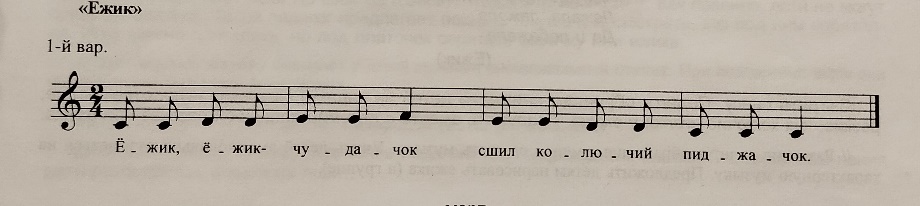 Выполняет вдох между фразами)Теперь повторяйте вместе со мной.М.Р.: Вот теперь смело можно петь«Мы запели песенку»Поем нежно, ласково. Можете слегка покачиваться.Ежик: Здорово вы поете! Какая красивая песенка, я обязательно спою ее друзьям.М.Р.: Звучит волшебная музыка, в шкатулке «появляется микрофон»М.Р.: Ой, ежик, (смотрит в шкатулку) это, наверное, тебе (вручает микрофон, ежик кладет к себе в  мешок)Ежик: Спасибо!М.Р.: Чтобы время не терять выполнение заданий будем продолжать. Читает задание на музыкальном ключе Инструмент вы отгадайтеИ с ежиком поиграйтеМ.Р: попробуем отгадать музыкальный инструментЦелый день стучу, стучу, Музыкантом стать хочуБарабанит тут и тамЧто же это? (Барабан)М.р.: ребята, давайте вспомним, как на барабане с помощью пальчиков играть длинные звукиВключаем глазки  Бам-Бам-Бам (длинные звуки)ПовторимБам-Бам-Бам (дети повторяют)Барабан умеет так бам, бам, бам (короткие звуки)Повторяем бам, бам, бам.А теперь попробуем поиграть длинные и короткие звуки  на настоящих барабанах(вместе с воспитателем раздают всем барабаны)М.Р.:  Барабан стучит вот так: Бам, Бам, Бам, Бам (длинные звуки)Тоже мы умеем так:Бам, Бам, Бам, Бам.Барабан  стучит вот так: бам-бам-бам (короткие удары)Тоже умеем так: бам-бам-бамА теперь под музыку  (играет тихо)Можно стоя, кому как удобно. Звучит  «Марш» ТиличеевойМ.р.: Ребята, что можно делать под музыку марша?Ежик, будешь с нами маршировать? Ежик: Конечно, с удовольствиемМ.Р.: Ребята, кто  покажет ежику, как нужно маршировать?  М.Р.: А, теперь все дружно маршируем Ежик: Спасибо, ребята, я обязательно научу своих друзей играть на барабане и маршировать под музыку марша.Волшебная музыкаМ.р.: Ежик, похоже, это тоже тебе. Достает барабан для ежика из шкатулкиЕжик: Вот это да, какая у вас волшебная шкатулка, спасибо!!!М.р. Как мы с вами ловко справляемся, приступаем к следующему заданиюНа носочек пятку ставьте Танец дружный затевайте.М.Р.: (обращается к детям) Научим ежика мы танцевать?Покажем, как ногу на носочек и пяточку выставлять (педагог показывает)Танец «Пяточка – носочек» Ежик: Ура! Теперь я еще и танцевать умею.Звучит волшебная музыкаЕжик: Спасибо!М.р.: Ребята, музыкальная шкатулка говорит, что ее закрывать еще рано, нужно вспомнить все, чему мы с вами ежика научили.Молодцы! Теперь ежик настоящий музыкант (жмет лапу)Ежик: Спасибо вам, ребята, побегу друзей музыке учить.Ой, чуть не забыл, я привез вам подарки от  Смешариков. Будьте здоровы, до свидания! (ежик убегает) Звук скайпа.М.Р.: Похоже кто – то опять на связи.Слайд со Смешариками – музыкантами +озвучкаВесело теперь у насМы музыканты– высший класс!Учимся мы тоже петь и танцевать Все вместе: Спасибо, Вам ребята, Будем вас мы вспоминать.М.р.: Мы сегодня с вами большие молодцы. Наше музыкальное занятие подошло к концу, желаю вам расти большими и здоровыми (напевает, играет).«До свидания!»Дети за воспитателем, входя, в зал маршируют,бегут на носочкахСтоят в кругуПриветствуют гостей «Здравствуйте»Присаживаются на ковер, просмотр видео сообщения.  Прослушивают музыкальное произведение Д.Б. Кабалевского «Ежик»Предлагают возможные варианты (колкие, быстрая).Присаживаются Показывают четыре пальцаШагают на местеФырчат носиками Присаживаются на стульчикиПовторяют движенияВыполняют вместе с героемДаПроговаривают волшебные слова  ДаОбращают внимание на слайд, отгадываютВесна Да Поправляют осанку, поднимают подбородок, выполняют поглаживание шеи.«Включают ушки», слушают, повторяют, подпевают. Исполняют песнюОтгадывают загадкуПовторяют ритмический рисунок на пальцахРитмическая импровизацияДети простукивают  ритм на барабанах.По желанию выходит один ребенок, марширует с ежиком. Да Повторяют движения за М.р.Отвечают на вопросы педагогаОбращают внимание на экранПоют: «До свидания!»Под музыку марша выходят из зала.2 мин.16 мин.1 мин.Ф СКР, СКХЭ,СКФ,РФ, Р.Ф, СК.Р.Ф.Р.Р, СКП Р,Ф,ХЭ,Ф,СК,Р.Ф,СК.СК., Р